8ΗΜΕΡΗ / 7ΝΥΧΤΗ ΚΡΟΥΑΖΙΕΡΑ                                        TSAKIRIDIS Loukas TRAVELΑΝΑΛΥΤΙΚΟ ΠΡΟΓΡΑΜΜΑ:                                                Τώρα η κρουαζιέρα έχει όνομα !** Το Πορτ Σάϊντ είναι λιμάνι περίπου 200 χιλιόμετρα από το Κάϊρο➡Για προαιρετική  εκδρομή στο Ισραήλ υπάρχουν 3 επιλογές. Ρωτήστε μας να σας ενημερώσουμε σχετικά.   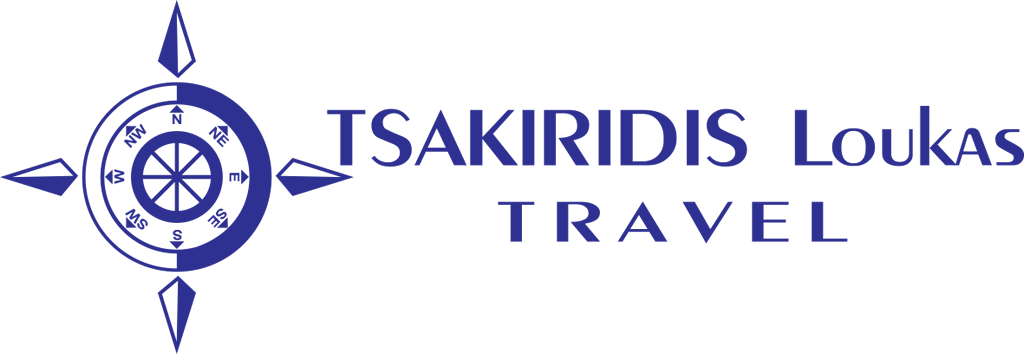 ΗΜΕΡΟΜΗΝΙΕΣ ΑΝΑΧΩΡΗΣΕΩΝ 2022ΗΜΕΡΑΛΙΜΑΝΙ       ΑΦΙΞΗ       ΑΦΙΞΗΑΝΑΧΩΡΗΣΗΑΝΑΧΩΡΗΣΗΣΑΒΒΑΤΟΠειραιάςΠειραιάς      -      -17:00ΚΥΡΙΑΚΗΕΝ ΠΛΩΕΝ ΠΛΩΔΕΥΤΕΡΑΚάϊρο (Πορτ Σάϊντ), Αίγυπτος**Κάϊρο (Πορτ Σάϊντ), Αίγυπτος**06:3006:3022:00 ΤΡΙΤΗΑσντόντ, ΙσραήλΑσντόντ, Ισραήλ08:0008:0022:00  ΤΕΤΑΡΤΗΛεμεσός, ΚύπροςΛεμεσός, Κύπρος11:0011:0018:00 ΠΕΜΠΤΗΡόδοςΡόδος12:0012:0018:30ΠΑΡΑΣΚΕΥΗΚουσάντασι, ΤουρκίαΚουσάντασι, Τουρκία07:0007:00 17:00  ΣΑΒΒΑΤΟΠειραιάςΠειραιάς07:0007:00     -ΜάρτιοςΑπρίλιοςΝοέμβριοςΔεκέμβριος19, 2603, 10